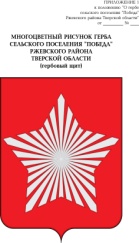 АДМИНИСТРАЦИЯ МУНИЦИПАЛЬНОГО ОБРАЗОВАНИЯСЕЛЬСКОЕ ПОСЕЛЕНИЕ «ПОБЕДА»РЖЕВСКОГО РАЙОНА ТВЕРСКОЙ ОБЛАСТИП О С Т А Н О В Л Е Н И Е22.12.2017                                                                               № 94 Об утверждении плана основных мероприятий  по реализации Стратегии государственной  национальной политики Российской Федерации на период до 2025 года в 2018-2020 годах на территории сельского поселения «Победа»  Ржевского района Тверской областиВ соответствии с Указом Президента Российской Федерации от19.12.2012   № 1666 « О  Стратегии государственной национальной политики Российской Федерации на период до 2025 года»  Руководствуясь Уставом сельского поселения «Победа», Администрация сельского поселения «Победа» ПОСТАНОВЛЯЕТ:Утвердить план мероприятий по реализации в 2018-2020 гг.на территории сельского поселения «Победа» Ржевского района Тверской области Стратегии государственной национальной политики Российской Федерации на период до 2025 года.Настоящее постановление вступает в силу со дня его подписания и подлежит размещению на официальном сайте администрации сельского поселения «Победа»  www.Победа.ржевский-район.рф в информационно-телекоммуникационной сети ИнтернетОпределить  ответственного  за состояние межнациональных отношений, профилактику и пресечение межнациональной (межэтнической) и межконфессиональной напряженности и конфликтов  на территории сельского поселения  «Победа» Главу администрации  Тарасевича Евгения Леонидовича.4.Контроль за исполнением настоящего постановления оставляю за собой.Глава администрациисельского поселения «Победа»                                           Е.Л.Тарасевич                                          Приложение к постановлению   Администрации сельского поселения «Победа» № 94  от  22.12.2017(изменения и дополнения  к постановлению   Главы Администрации   сельского поселения «Победа» № 28 от 07.05.2015)ПЛАНосновных мероприятий  по  реализации Стратегии  государственной  национальной  политики  Российской  Федерации на период до 2025 года  в 2016-2018 годах на территории    сельского  поселения «Победа»  Ржевского  района  Тверской  области  №п.п.НаименованиемероприятияСрокисполненияОтветственныеисполнителиЗадача  стратегииИсточники финансированияИндикаторыдля контроляисполнениямероприятий1Мониторинг обращений граждан о фактах нарушений  принципа  равноправия граждан не зависимо от расы,национальности,языка,отношения крелигии,убеждений,принадлежности к общественнымобъединениям,а такжедругих  обстоятельств при приеме на работуЕжегоднодекабрьЗам.Главы Администрация  сельского поселения  «Победа»Румянцева М.С.Обеспечение  реализации  принципа  равноправия  граждан  независимо от расы,национальности,языка, отношения  к  религии,убеждений,принадлежности к общественным  объединениям,создание  системы  мониторинга  состояния межэтнических  отношений в Тверской областиБез финансированияНаличие(отсутствие)фактов  нарушения  принципа равноправия граждан РФ2Формирование культуры межнационального (межэтнического) общения в соответствии с нормами морали и традициями народовЕжегодноноябрь     Заведующая  МБУ  " КДЦ сельского поселения «Победа»,Морозова Н.И.Заведующии филиалами  библиотек Формирование культуры межнационального (межэтнического) общения в соответствии с нормами морали и традициями народов Обеспечение  участия творческих коллективов национальных общественных объединений  в конкурсах, фестивалях, выставках Без финансирования  Количество проведенных мероприятий3Проведение ежегодных совещаний актива сельского поселения по вопросам предупреждения межнациональных конфликтов, обеспечения эффективной работы системы мониторинга и профилактики экстремизма на национальной и религиозной почве В течение периода декабрьГлава администрации сельского поселения «Победа»Тарасевич Е.Л.Совершенствование системы управления и координации муниципальных органов при реализации государственной национальной политики Российской ФедерацииБез финансированияЕжегодное проведение совещаний4Развитие волонтерского движения по восстановлению памятников истории и культуры, включая воинские захороненияМайоктябрь Глава администрации сельского поселения «Победа»Тарасевич Е.Л.Директор оо школы им.Обручева Ершова В.П.Директор Ефимовской сош Конова Е.В.-Обеспечение сохранения и приумножения духовного и культурного потенциала многонационального народа Российской Федерации на основе идей единства и дружбы народов, межнационального (межэтнического) согласия, российского патриотизмаБез финансированияКоличество волонтеров5Проведение культурно-просветительных мероприятий, приуроченных к памятным датам в истории народов РоссииМайОктябрьноябрь  Глава администрации сельского поселения «Победа»Тарасевич Е.Л.Заведующая МБУ  " КДЦ сельского поселения «Победа»,Морозова Н.И.Распространение знаний об истории и культуре народов Российской ФедерациВ пределах средств, предусмотренных в бюджетеАктивное участие жителей  в проводимых мероприятияхКоличество мероприятий6Обеспечение участия молодежи в спортивно--массовых мероприятиях сельского поселения и районаПо отдельному плануЯнварьоктябрь  Глава администрации сельского поселения «Победа»Е.Л.ТарасевичЗаведующая МБУ  " КДЦ сельского поселения «Победа»Морозова Н.И.Директор оо школы им.Обручева Ершова В.П.Директор Ефимовской сош Конова Е.В.Обеспечения межэтнического согласия, гармонизации межэтнических отношений на территории поселенияВ пределах средств, предусмотренных в бюджетеАктивное участие молодежи  в проводимых мероприятиях7Проведениесоциологического  мониторинга  ключевых  показателей  состояния  межнациональных  отношений на территории  сельского  поселенияЕжегоднодекабрьАдминистрация  сельского поселения ,Заведующая МБУ  " КДЦ сельского поселения «Победа»Морозова Н.И.Создание  системы  мониторинга  состояния  межэтнических  отношений в сельском поселенииБез финансированияНаличие(отсутствие)Факторов  нарушения  принципа равноправия граждан РФ8Привлечение в работе актива сельского поселения, иных коллегиальных органов представителей национальных объединенийЕжегодноАдминистрация  сельского поселенияОбеспечения межэтнического согласия, гармонизации межэтнических отношений на территории поселенияБез финансированияАктивное участие в работе актива сельского поселения представителей всех национальныхобъединений9Проведение разъяснительной работы среди населения по вопросам противодействия политическому, националистическому и религиозному экстремизмупостоянноАдминистрация  сельского поселенияОбеспечения межэтнического согласия, гармонизации межэтнических отношений на территории поселенияБез финансирования(информация на сайте администрации сп «Победа»Наличие(отсутствие)Факторов  нарушения  принципа равноправия граждан РФ